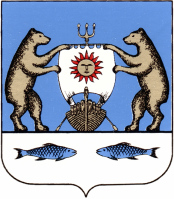 Российская ФедерацияНовгородская область Новгородский районАдминистрация Борковского сельского поселенияПостановлениеот  № д. БоркиОб оказании содействия органам государственной власти в информировании населения о мерах пожарной безопасности, в том числе посредством организации и проведения собраний населения на территории Борковского сельского поселенияВо исполнение Федеральных законов от 21.12.1994 № 69-ФЗ «О пожарной безопасности», от 06.10.2003 № 131-ФЗ «Об общих принципах организации местного самоуправления в Российской Федерации», в соответствии с постановлением Правительства РФ от 25.04.2012 № 390 «О противопожарном режиме», в целях оказания содействия органам государственной власти в информировании населения о мерах противопожарной безопасности, в том числе по средствам организации и проведения собраний населения на территории Борковского сельского поселения,Администрация Борковского сельского поселенияПОСТАНОВЛЯЕТ:Утвердить Положение о порядке проведения противопожарной пропаганды на территории Борковского сельского поселения (Приложение 1).Утвердить форму журнала регистрации инструктажей неработающего населения Борковского сельского поселения о соблюдении мер пожарной безопасности (Приложение 2).Утвердить основные требования населению о соблюдении мер пожарной безопасности (Приложение 3).4. Контроль за выполнением настоящего постановления оставляю за собой.5. Опубликовать постановление в газете «Борковский вестник» и разместить на официальном сайте Администрации Борковского сельского поселения в информационно-телекоммуникационной сети «Интернет» по адресу www.borkiadm.ru.Глава Администрации Борковскогосельского поселения			                                                        С.Г. ИвановаПриложение 1к постановлению АдминистрацииБорковского сельского поселенияот 2018 № ____ПОЛОЖЕНИЕо порядке проведения противопожарной пропаганды на территорииБорковского сельского поселения1. Общие положения.Положение о порядке проведения противопожарной пропаганды на территории Борковского сельского поселения (далее – Положение) разработано в соответствии с законодательством Российской Федерации в области пожарной безопасности и определяет цели и порядок ведения противопожарной пропаганды на территории Борковского сельского поселения.В настоящем положении применяются следующие понятия: - противопожарная пропаганда – целенаправленное информирование общества о проблемах и путях обеспечения противопожарной безопасности, осуществляемые через средства массовой информации, посредством издания и распространения специальной литературы и рекламной продукции, устройства тематических выставок, смотров, конкурсов, проведения собраний и сходов населения и использования других, не запрещенных законодательством Российской Федерации, форм информирования населения. - инструктаж по пожарной безопасности – ознакомление работников (служащих) организаций, учащихся образовательных учреждений и населения с инструкциями по пожарной безопасности.2. Порядок проведения противопожарной пропаганды2.1. Противопожарная пропаганда проводится с целью внедрения в сознание людей существования проблемы пожаров, формирования общественного мнения и психологических установок на коллективную ответственность за пожарную безопасность.2.2. В соответствии с действующим законодательством противопожарную пропаганду проводят: - Администрация Борковского сельского поселения; - члены добровольной пожарной охраны; - администрации организаций, предприятий, учреждений, независимо от форм собственности и ведомственной принадлежности;2.3. Для проведения противопожарной пропаганды могут использоваться возможности общественных организаций.2.4. Функции организации противопожарной пропаганды на территории  Борковского сельского поселения возлагаются на Администрацию Борковского сельского поселения.Администрация Борковского сельского поселения с целью организации противопожарной пропаганды: - информирует население о проблемах и путях обеспечения первичных мер пожарной безопасности; - осуществляет методическое сопровождение деятельности по обучению населения мерам пожарной безопасности; - в пределах своей компетенции контролирует реализацию на территории Борковского сельского поселения требований нормативных правовых актов, регламентирующих деятельность по противопожарной пропаганде.2.5. Противопожарная пропаганда неработающего поселения осуществляется посредством: - опубликования информации в периодическом печатном издании Борковского сельского поселения «Борковский вестник»; - размещения информации на официальном сайте Администрации Борковского сельского поселения; - проведения собраний и сходов граждан поселения; - изготовления и распространения среди населения противопожарных памяток, листовок; - размещения в помещениях, находящихся в муниципальной собственности уголков (информационных стендов) пожарной безопасности; - изготовление и размещение на информационных стендах поселения информации о противопожарной безопасности; - участие в обучении детей дошкольного и школьного возраста, учащихся образовательных учреждений, работоспособного населения и пенсионеров мерам пожарной безопасности, а также в осуществлении их подготовки к действиям при возникновении пожара; - информирование общества о проблемах и путях обеспечения пожарной безопасности, осуществляемая через средства массовой информации, посредством сотрудничества с Государственной противопожарной службой через издание и распространение специальной литературы и использования других, не запрещенных законодательством Российской Федерации форм информирования населения.2.6. Администрация Борковского сельского поселения осуществляет тесное взаимодействие с органами государственной власти, Государственной противопожарной службой, организациями независимо от форм собственности с целью проведения противопожарной пропаганды.2.7. Уголки (информационные стенды) должны содержать информацию об обстановке с пожарами на территории Борковского сельского поселения, примеры происшедших пожаров с указанием трагических последствий, причин их возникновения, рекомендации о мерах пожарной безопасности применительно к категории посетителей организации (помещения), времени года с учетом текущей обстановки с пожарами.2.6 Противопожарная пропаганда, проводится за счет средств бюджета Борковского сельского поселения.Приложение 2к постановлению АдминистрацииБорковского сельского поселенияот 2018 №Журналрегистрации инструктажей неработающего населенияБорковского сельского поселенияо соблюдении первичных мер пожарной  безопасностиИнструктаж провел: _________________________________________Приложение 3к постановлению АдминистрацииБорковского сельского поселенияот  № Основные требованияпо соблюдению мер пожарной безопасностиЗапрещается оставлять по окончании рабочего времени не обесточенными электроустановки и бытовые электроприборы в помещениях, в которых отсутствует дежурный персонал, за исключением дежурного освещения, систем противопожарной защиты, а также других электроустановок и электротехнических приборов, если это обусловлено их функциональным назначением и (или) предусмотрено требованиями инструкции по эксплуатации.Запрещается прокладка и эксплуатация воздушных линий электропередачи (в том числе временных и проложенных кабелем) над горючими кровлями, навесами, а также открытыми складами (штабелями, скирдами и др.) горючих веществ, материалов и изделий.Запрещается:а) эксплуатировать электропровода и кабели с видимыми нарушениями изоляции;б) пользоваться розетками, рубильниками, другими электроустановочными изделиями с повреждениями;в) обертывать электролампы и светильники бумагой, тканью и другими горючими материалами, а также эксплуатировать светильники со снятыми колпаками (рассеивателями), предусмотренными конструкцией светильника;г) пользоваться электроутюгами, электроплитками, электрочайниками и другими электронагревательными приборами, не имеющими устройств тепловой защиты, а также при отсутствии или неисправности терморегуляторов, предусмотренных конструкцией;д) применять нестандартные (самодельные) электронагревательные приборы;е) оставлять без присмотра включенными в электрическую сеть электронагревательные приборы, а также другие бытовые электроприборы, в том числе находящиеся в режиме ожидания, за исключением электроприборов, которые могут и (или) должны находиться в круглосуточном режиме работы в соответствии с инструкцией завода-изготовителя;ж) размещать (складировать) в электрощитовых (у электрощитов), у электродвигателей и пусковой аппаратуры горючие (в том числе легковоспламеняющиеся) вещества и материалы;з) использовать временную электропроводку, а также удлинители для питания электроприборов, не предназначенных для проведения аварийных и других временных работ.Встроенные в здания организаций торговли котельные не допускается переводить с твердого топлива на жидкое.Запрещается пользоваться неисправными газовыми приборами, а также устанавливать (размещать) мебель и другие горючие предметы и материалы на расстоянии менее  от бытовых газовых приборов по горизонтали и менее  - по вертикали (при нависании указанных предметов и материалов над бытовыми газовыми приборами).Запрещается эксплуатировать керосиновые фонари и настольные керосиновые лампы для освещения помещений в условиях, связанных с их опрокидыванием.Расстояние от колпака над лампой или крышки фонаря до горючих и трудногорючих конструкций перекрытия (потолка) должно быть не менее , а до стен из горючих и трудногорючих материалов - не менее .Настенные керосиновые лампы (фонари) должны иметь предусмотренные конструкцией отражатели и надежное крепление к стене.При эксплуатации систем вентиляции и кондиционирования воздуха запрещается:а) оставлять двери вентиляционных камер открытыми;б) закрывать вытяжные каналы, отверстия и решетки;в) подключать к воздуховодам газовые отопительные приборы;г) выжигать скопившиеся в воздуховодах жировые отложения, пыль и другие горючие вещества.Перед началом отопительного сезона следует осуществить проверки и ремонт печей, котельных, теплогенераторных и калориферных установок, а также других отопительных приборов и систем.Запрещается эксплуатировать печи и другие отопительные приборы без противопожарных разделок (отступок) от горючих конструкций, предтопочных листов, изготовленных из негорючего материала размером не менее 0,5 x  (на деревянном или другом полу из горючих материалов), а также при наличии прогаров и повреждений в разделках (отступках) и предтопочных листах.Перед началом отопительного сезона, а также в течение отопительного сезона обеспечивает проведение очистки дымоходов и печей от сажи не реже:1 раза в 3 месяца - для отопительных печей;1 раза в 2 месяца - для печей и очагов непрерывного действия;1 раза в 1 месяц - для кухонных плит и других печей непрерывной (долговременной) топки.При эксплуатации котельных и других теплопроизводящих установок запрещается:а) допускать к работе лиц, не прошедших специального обучения и не получивших соответствующих квалификационных удостоверений;б) применять в качестве топлива отходы нефтепродуктов и другие легковоспламеняющиеся и горючие жидкости, которые не предусмотрены техническими условиями на эксплуатацию оборудования;в) эксплуатировать теплопроизводящие установки при подтекании жидкого топлива (утечке газа) из систем топливоподачи, а также вентилей у топки и у емкости с топливом;г) подавать топливо при потухших форсунках или газовых горелках;д) разжигать установки без предварительной их продувки;е) работать при неисправных или отключенных приборах контроля и регулирования, предусмотренных предприятием-изготовителем;ж) сушить какие-либо горючие материалы на котлах и паропроводах;з) эксплуатировать котельные установки, работающие на твердом топливе, дымовые трубы которых не оборудованы искрогасителями и не очищены от сажи.При эксплуатации печного отопления запрещается:а) оставлять без присмотра печи, которые топятся, а также поручать надзор за ними детям;б) располагать топливо, другие горючие вещества и материалы на предтопочном листе;в) применять для розжига печей бензин, керосин, дизельное топливо и другие легковоспламеняющиеся и горючие жидкости;г) топить углем, коксом и газом печи, не предназначенные для этих видов топлива;д) производить топку печей во время проведения в помещениях собраний и других массовых мероприятий;е) использовать вентиляционные и газовые каналы в качестве дымоходов;ж) перекаливать печи.Топка печей в зданиях и сооружениях (за исключением жилых домов) должна прекращаться не менее чем за 2 часа до окончания работы, а в больницах и других объектах с круглосуточным пребыванием людей - за 2 часа до отхода больных ко сну.Дополнительные мероприятия:1) в летний период иметь около дома емкость с водой не менее , ведро и приставную лестницу; а так же ящик для песка объемом , совковую лопату;2) не оставляйте малолетних детей одних без присмотра.Действия при пожаре:1. Сообщить о пожаре по телефону «01», «101».2. Эвакуировать людей (сообщить о пожаре соседям).3. По возможности принять меры к тушению пожара посредствам использования первичных средств пожаротушения.При пожаре люди гибнут в основном не от воздействия открытого огня, а от дыма, поэтому всеми способами защищайтесь от него:- пригнитесь к полу - там остается прослойка воздуха 15 - ;- дышите через мокрую ткань или полотенце;- в дыму лучше всего двигаться ползком вдоль стены по направлению выхода из здания.Категорически запрещается:Оставлять детей без присмотра с момента обнаружения пожара и до его ликвидации.Бороться с пламенем самостоятельно, не вызвав предварительно пожарных, если Вы не справились с загоранием на ранней стадии его развития.№п/пФамилия, инициалы инструктируемогоАдрес места жительстваКоличество проживающихДата проведения инструктажаПодпись, подтверждающая проведение инструктажа и получении памятки